Куда: Коммерческое предложение от 13.01.2022 г.Уважаемые господа!В соответствии с Вашим запросом, предлагаем Вашему вниманию новый ПОЛУПРИЦЕП КОНТЕЙНЕРОВОЗ NS 3 P45 R1 M2, 2022 г. в поставке на февраль 2022 г.со следующими техническими параметрами: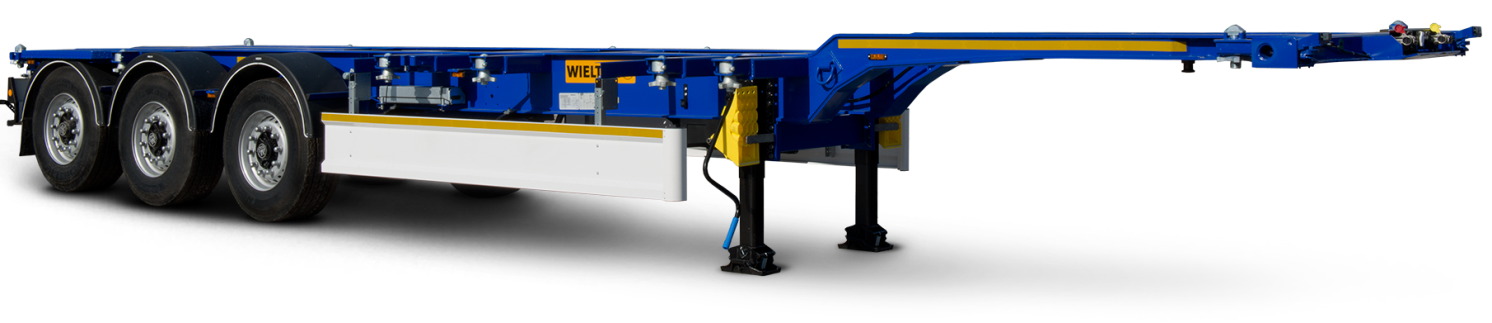 скачать фото с сайта:https://www.maxcar54.ru/catalog/pritsepy-i-polupritsepy/konteynerovozy/konteynerovoz-teleskop-velton-ns-3-p45-r1-m2/Видео отгрузка раздвижного контейнеровоза Вэльтон:https://www.youtube.com/watch?v=soyJb9cyykwВидео «как работает 2-я раздвижка на контейнеровозе Вельтон»:https://www.youtube.com/watch?v=s0KB_Kt9CMwТЕХНИЧЕСКИЕ ДАННЫЕ:Розничная Цена (включая утилизационный сбор) за 1 ед.: 34 500,00 Евро.Срок поставки: до 20.02.2021 г.Предоплата 20%, бронирование минимальным возвратным авансом при оформлении в лизинг.С уважением, Карнаков Вячеслав Владимирович
директор ООО "МаксКар"
8 (383) 233-32-53
8-913-752-39-768-913-477-09-39 (служебный)
стоянка – Федеральная трасса Р-254, северный обход Новосибирска, п. Садовый, ул. Пасечная, 10, (пост ГИБДД, гостиница «У самовара»)
maxcar54@mail.ruwww.maxcar54.ruhttps://www.youtube.com/channel/UCIiFI5uro5xB8fkw0N0pyRg/videoshttps://www.instagram.com/maxcar54ru/				 PамаКузов – площадкастальная конструкция из стали S 700 с повышенной прочностьюдвухдиапазонные опорные ногиплита сцепки с 2-дюймовым шкворнемзадний буфер в соответствии с ЕСЕбоковая защита в соответствии с ЕСЕ1 x 20' - помещается в середине  (позиция 0),1 x 20' - помещается сзади полуприцепа (позиция 0),1 x 30' - помещается сзади полуприцепа (позиция 1),2 x 20' - полуприцеп раздвинут (позиция 1),1 x 40' плоский - полуприцеп раздвинут (позиция 1),1 x 40' тоннель - полуприцеп раздвинут (позиция 1),1 x 45' - полуприцеп раздвинут (позиция 2),механизм выдвижения задней части полуприцепа, площадка в задней части полуприцепачетыре паромные петли на сторонуШасси1 x 20' - помещается в середине  (позиция 0),1 x 20' - помещается сзади полуприцепа (позиция 0),1 x 30' - помещается сзади полуприцепа (позиция 1),2 x 20' - полуприцеп раздвинут (позиция 1),1 x 40' плоский - полуприцеп раздвинут (позиция 1),1 x 40' тоннель - полуприцеп раздвинут (позиция 1),1 x 45' - полуприцеп раздвинут (позиция 2),механизм выдвижения задней части полуприцепа, площадка в задней части полуприцепачетыре паромные петли на сторону3-осное SAF дисковое - техническая нагрузка оси до ,пневмоподвеска, первая ось поднимается в автоматическом циклеклапан поднятия и опускания грузового кузоваВысота ССУ – 1 x 20' - помещается в середине  (позиция 0),1 x 20' - помещается сзади полуприцепа (позиция 0),1 x 30' - помещается сзади полуприцепа (позиция 1),2 x 20' - полуприцеп раздвинут (позиция 1),1 x 40' плоский - полуприцеп раздвинут (позиция 1),1 x 40' тоннель - полуприцеп раздвинут (позиция 1),1 x 45' - полуприцеп раздвинут (позиция 2),механизм выдвижения задней части полуприцепа, площадка в задней части полуприцепачетыре паромные петли на сторонуСистема торможения WABCOЭлектрическое оборудованиесоответствует требованиям ADRавтоматическая регулировка тормозовантиблокировочная система EBS с функцией Vehicle Stability  - „RSP” или  „RSS” или „TRS”24 v в соответствии с ECE и ADR, задние фары комплексные: светодиодные – LED: позиционные вольфрамовые лампочки: свет заднего движения, противотуманные фары, света поворотников освещение номерных знаков, (лампочки) габаритные огни и боковое освещение диодные (LED) светоотражающие таблички, 2 подключаемые розетки и розетки EBS на передней стенке без проводовПокраска	24 v в соответствии с ECE и ADR, задние фары комплексные: светодиодные – LED: позиционные вольфрамовые лампочки: свет заднего движения, противотуманные фары, света поворотников освещение номерных знаков, (лампочки) габаритные огни и боковое освещение диодные (LED) светоотражающие таблички, 2 подключаемые розетки и розетки EBS на передней стенке без проводоввсе стальные элементы перед покраской дважды поддаются дробеструйной обработке в автоматических камерах,   покраска производится в автоматических камерах в RAL....Цвет кузова – площадки -24 v в соответствии с ECE и ADR, задние фары комплексные: светодиодные – LED: позиционные вольфрамовые лампочки: свет заднего движения, противотуманные фары, света поворотников освещение номерных знаков, (лампочки) габаритные огни и боковое освещение диодные (LED) светоотражающие таблички, 2 подключаемые розетки и розетки EBS на передней стенке без проводовКолесаПрочие элементыстальные дискишины 385/55 R 22,5 - 7 штук (DAYTON, BRIDGESTONE)2 клина под колёса с креплением,инструментальный ящик с замком6 крыльев с брызговиками,корзина на одно запасное колесо в задней части полуприцепаГАРАНТИЯ:ГАРАНТИЯ:2 года без лимита пробега.2 года без лимита пробега.АДРЕС ПЕРЕДАЧИ ТОВАРА:  МО, Солнечногорский р-он, д. Исаково, ул. Сосновая, стр. 1.СРОК ПОСТАВКИ: Февраль 2022 г.. ТЕХНИЧЕСКИЕ ДАННЫЕ:Чертеж и технические данные присланы в приложении настоящего предложения. Все массы указаны без опционного оборудования и запасного колеса с допуском  +/-5%. СЕРТИФИКАЦИЯ:Техника сертифицирована согласно ТР ТС 018/2011.СЕРВИС:Список авторизированных сервисных пунктов доступен по желанию, а также можно его найти на нашем сайте в Интернете www.wielton.ruПолная длина (п/п сдвинутый)mm11 215Полная длина (п/п раздвинутый)mm13 770Высота платформы (верхняя часть)mm1 250Высота платформы (нижняя часть)mm1 130Высота седлаmm1 100Допустимый полный весkg39 000Собственный весkg5 990Нагрузка на осьkg3 x 9000Нагрузка на седлоkg12 000